基本信息基本信息 更新时间：2024-05-09 14:47  更新时间：2024-05-09 14:47  更新时间：2024-05-09 14:47  更新时间：2024-05-09 14:47 姓    名姓    名姜继超姜继超年    龄41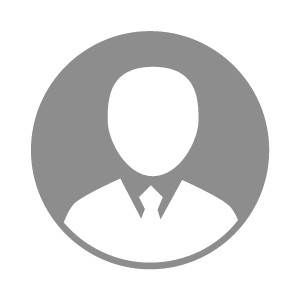 电    话电    话下载后可见下载后可见毕业院校郑州职工大学邮    箱邮    箱下载后可见下载后可见学    历大专住    址住    址期望月薪10000-20000求职意向求职意向销售总监,配合料销售经理,预混料销售经理销售总监,配合料销售经理,预混料销售经理销售总监,配合料销售经理,预混料销售经理销售总监,配合料销售经理,预混料销售经理期望地区期望地区不限不限不限不限教育经历教育经历就读学校：郑州职工大学 就读学校：郑州职工大学 就读学校：郑州职工大学 就读学校：郑州职工大学 就读学校：郑州职工大学 就读学校：郑州职工大学 就读学校：郑州职工大学 工作经历工作经历工作单位：马鞍山达利食品有限公司 工作单位：马鞍山达利食品有限公司 工作单位：马鞍山达利食品有限公司 工作单位：马鞍山达利食品有限公司 工作单位：马鞍山达利食品有限公司 工作单位：马鞍山达利食品有限公司 工作单位：马鞍山达利食品有限公司 自我评价自我评价本人性格开朗、责任心较强，平时喜欢听歌、钓鱼，对人和善、善于聆听分析，在以往的经历中积累了丰富的销售及管理经验，能快速适应不同环境，团结同事乐于助人。本人性格开朗、责任心较强，平时喜欢听歌、钓鱼，对人和善、善于聆听分析，在以往的经历中积累了丰富的销售及管理经验，能快速适应不同环境，团结同事乐于助人。本人性格开朗、责任心较强，平时喜欢听歌、钓鱼，对人和善、善于聆听分析，在以往的经历中积累了丰富的销售及管理经验，能快速适应不同环境，团结同事乐于助人。本人性格开朗、责任心较强，平时喜欢听歌、钓鱼，对人和善、善于聆听分析，在以往的经历中积累了丰富的销售及管理经验，能快速适应不同环境，团结同事乐于助人。本人性格开朗、责任心较强，平时喜欢听歌、钓鱼，对人和善、善于聆听分析，在以往的经历中积累了丰富的销售及管理经验，能快速适应不同环境，团结同事乐于助人。本人性格开朗、责任心较强，平时喜欢听歌、钓鱼，对人和善、善于聆听分析，在以往的经历中积累了丰富的销售及管理经验，能快速适应不同环境，团结同事乐于助人。本人性格开朗、责任心较强，平时喜欢听歌、钓鱼，对人和善、善于聆听分析，在以往的经历中积累了丰富的销售及管理经验，能快速适应不同环境，团结同事乐于助人。其他特长其他特长